Раздел 9.2Переваривание углеводов в желудочно-кишечном тракте.9.2.1. Процесс переваривания углеводов представлен на схеме (рисунок 9.2).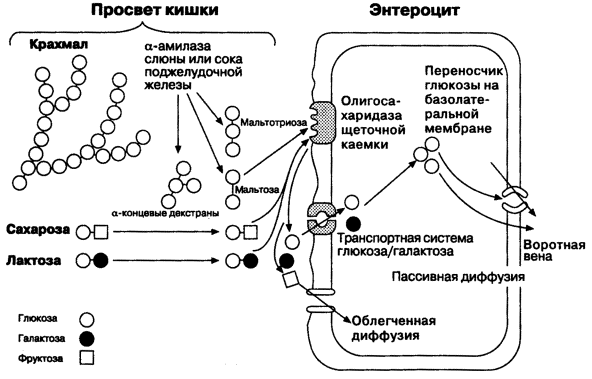 Рисунок 9.2. Переваривание углеводов в желудочно-кишечном тракте.Гидролиз крахмала начинается в ротовой полости. В слюне содержится фермент амилаза, частично расщепляющая крахмал. Основное место переваривания крахмала - тонкий кишечник. Туда поступает амилаза сока поджелудочной железы. Продуктом действия амилазы является мальтоза. Мальтоза далее расщепляется с помощью мальтазы до глюкозы, дисахарид лактоза (содержащаяся в молоке) расщепляется с помощью лактазы до глюкозы и галактозы. Дисахарид сахароза (содержащаяся в пищевом сахаре) расщепляется с помощью сахаразы до глюкозы и фруктозы.9.2.2. Продукты полного переваривания углеводов - глюкоза, галактоза и фруктоза - через клетки кишечника поступают в кровь путем облегченной диффузии и активного транспорта.9.2.3. Основные пути метаболизма углеводов в тканях. После всасывания из желудочно-кишечного тракта моносахариды поступают через систему портальной вены в печень. В гепатоцитах происходит превращение галактозы и фруктозы в глюкозу. Таким образом, глюкоза является основным моносахаридом, который поступает в общий кровоток после прохождения углеводов через печень.Содержание глюкозы в крови здорового человека составляет 3,33 – 5,55 ммоль/л. Глюкоза поглощается из крови клетками всех тканей и органов.9.2.4. Избыток глюкозы может откладываться в клетках в виде гликогена – резервного полисахарида с разветвлённой структурой. Окисление глюкозы может происходить дихотомическим и апотомическим путём. Дихотиомическое окисление может происходить без участия кислорода (до молочной кислоты) и при участии кислорода (до СО2 и Н2О). Промежуточные продукты окисления глюкозы, кроме того, могут быть использованы для синтеза глицерола, жирных кислот, аминокислот и нуклеотидов. В клетках различных тканей интенсивность протекания перечисленных путей обмена глюкозы может быть различной. Эти различия определяются прежде всего функциональными особенностями этих тканей. 9.2.1. Процесс переваривания углеводов представлен на схеме (рисунок 9.2).Рисунок 9.2. Переваривание углеводов в желудочно-кишечном тракте.Гидролиз крахмала начинается в ротовой полости. В слюне содержится фермент амилаза, частично расщепляющая крахмал. Основное место переваривания крахмала - тонкий кишечник. Туда поступает амилаза сока поджелудочной железы. Продуктом действия амилазы является мальтоза. Мальтоза далее расщепляется с помощью мальтазы до глюкозы, дисахарид лактоза (содержащаяся в молоке) расщепляется с помощью лактазы до глюкозы и галактозы. Дисахарид сахароза (содержащаяся в пищевом сахаре) расщепляется с помощью сахаразы до глюкозы и фруктозы.9.2.2. Продукты полного переваривания углеводов - глюкоза, галактоза и фруктоза - через клетки кишечника поступают в кровь путем облегченной диффузии и активного транспорта.9.2.3. Основные пути метаболизма углеводов в тканях. После всасывания из желудочно-кишечного тракта моносахариды поступают через систему портальной вены в печень. В гепатоцитах происходит превращение галактозы и фруктозы в глюкозу. Таким образом, глюкоза является основным моносахаридом, который поступает в общий кровоток после прохождения углеводов через печень.Содержание глюкозы в крови здорового человека составляет 3,33 – 5,55 ммоль/л. Глюкоза поглощается из крови клетками всех тканей и органов.9.2.4. Избыток глюкозы может откладываться в клетках в виде гликогена – резервного полисахарида с разветвлённой структурой. Окисление глюкозы может происходить дихотомическим и апотомическим путём. Дихотиомическое окисление может происходить без участия кислорода (до молочной кислоты) и при участии кислорода (до СО2 и Н2О). Промежуточные продукты окисления глюкозы, кроме того, могут быть использованы для синтеза глицерола, жирных кислот, аминокислот и нуклеотидов. В клетках различных тканей интенсивность протекания перечисленных путей обмена глюкозы может быть различной. Эти различия определяются прежде всего функциональными особенностями этих тканей. © С.М.Ершиков, 2008. Все права защищены© С.М.Ершиков, 2008. Все права защищены